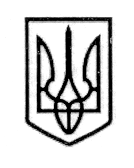 У К Р А Ї Н А СТОРОЖИНЕЦЬКА МІСЬКА РАДА СТОРОЖИНЕЦЬКОГО РАЙОНУЧЕРНІВЕЦЬКОЇ ОБЛАСТІВИКОНАВЧИЙ КОМІТЕТР І Ш Е Н Н Я   10 листопада  2020 року                                                                                  №  

Про  затвердження розпорядження міського голови від 28.102020 №424«Про  розгляд клопотання  КП «Сторожинецьке ЖКГ»Керуючись статтею  61 Закону України «Про місцеве самоврядування в Україні» та розглянувши розпорядження міського голови  від 28.102020 №424 «Про  розгляд клопотання  КП «Сторожинецьке ЖКГ»ВИКОНАВЧИЙ КОМІТЕТ МІСЬКОЇ РАДИ ВИРІШИВ:1.Затвердити розпорядження міського голови від 28.102020 №424  «Про  розгляд клопотання  КП «Сторожинецьке ЖКГ».2. Контроль за виконання цього рішення залишаю за собою.Сторожинецький міський голова                                   Микола КАРЛІЙЧУК                                          Підготувала: 			       Начальник фінансового відділу                                     Валентина ДОБРАПогоджено:		                Начальник юридичного  відділу                                    Аурел СИРБУНачальник відділу організаційної такадрової роботи                                                              Аліна ПОБІЖАН  Начальник  відділудокументообігу та контролю                                          Микола БАЛАНЮК